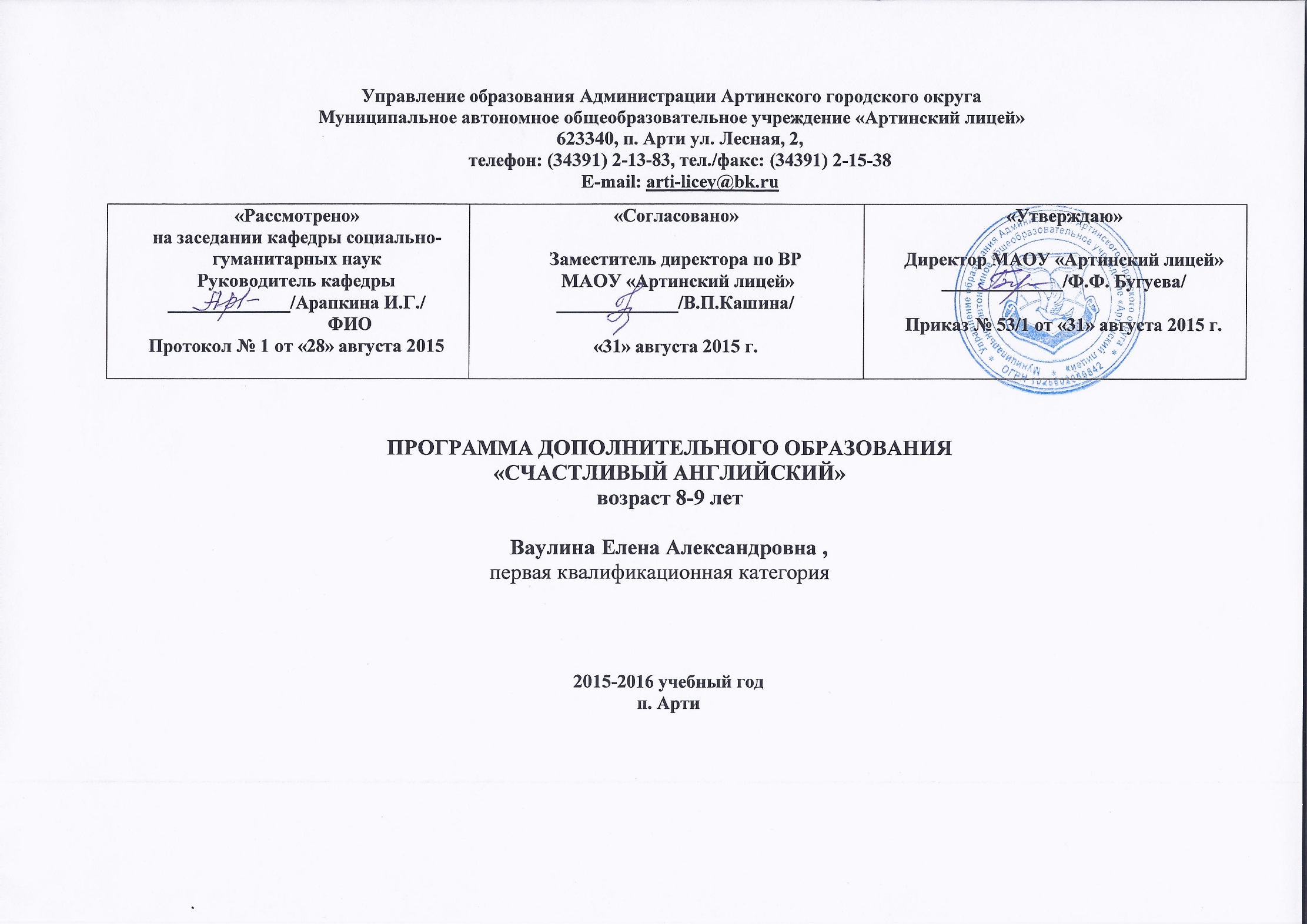 Управление образования Администрации Артинского городского округаМуниципальное автономное общеобразовательное учреждение «Артинский лицей»                                                   623340, п. Арти ул. Лесная, 2, телефон: (34391) 2-13-83, тел./факс: (34391) 2-15-38E-mail: arti-licey@bk.ruПРОГРАММА ДОПОЛНИТЕЛЬНОГО ОБРАЗОВАНИЯ «СЧАСТЛИВЫЙ АНГЛИЙСКИЙ»
возраст 8-9 лет Ваулина Елена Александровна ,                                                                        первая квалификационная категория2015-2016 учебный годп. АртиНормативно-правовая базаЗакон Российской Федерации « Об образовании».Федеральный государственный образовательный стандарт второго поколения начального общего образования.Приказ Министерства образования и науки РФ от 04.10.2010г. № 986 «Об утверждении федеральных требований к образовательным учреждениям в части минимальной оснащённости учебного процесса и оборудования учебных помещений».Письмо Министерства образования РФ от 02.04.2002 г. № 13-51-28/13 «О повышении воспитательного потенциала общеобразовательного процесса в ОУ».Методические рекомендации по организации внеурочной деятельности в образовательных учреждениях, реализующих общеобразовательные программы начального общего образования. (Письмо  Департамента общего образования  Министерства образования России от 12.05.2011г. № 03-296)Пояснительная записка          В основе Стандартов второго поколения лежит  системно – деятельностный подход, который предполагает:воспитание и развитие качеств личности, отвечающих требованиям информационного общества, инновационной экономики, задачам построения российского гражданского общества на основе принципов толерантности, диалога культур и уважения его многонационального, полилингвального, поликультурного и поликонфессионального состава. Таким образом, актуальность изучения английского языка определяется потребностями современного мира. Иностранный язык сегодня становится жизнеобеспечением общества. Роль иностранного языка возрастает в связи с развитием экономических связей. Изучение иностранного языка  и иноязычная грамотность наших граждан способствует формированию достойного образа россиянина за рубежом, позволяющий разрушить барьер недоверия, дает возможность нести и распространять свою культуру и осваивать другую. Поэтому иностранный язык стал обязательным компонентом обучения не только в вузах, средней, старшей школе, но и в начальной школе. Являясь существенным элементом культуры народа – иностранный язык способствует формированию у школьников целостной картины мира. Владение иностранным языком повышает уровень гуманитарного образования школьников, способствует формированию личности и ее социальной адаптации к условиям постоянно меняющегося поликультурного, полиязычного мира.           Данная программа  разработана для учащихся  начальной школы (первый год изучения английского языка).  Для ее освоения нет необходимости в том, чтобы дети умели писать и читать на английском языке. Она  является своего рода пропедевтическим курсом и обеспечивает преемственность изучения английского языка между базовым курсом 2 класса начальной средней общеобразовательной школы и внеурочной деятельности. Включенный в программу материал может применяться для различных групп школьников, вызывает познавательный интерес у детей и основан на научных  фактах и исследованиях, которые представлены в соответствии с возрастом учащихся.         Рабочая программа курса внеурочной деятельности «Английский с удовольствием» имеет общеинтеллектуальную направленность,  составлена с учетом требований федеральных государственных стандартов второго поколения и соответствует возрастным особенностям младшего школьника.Цели и задачиЦели кружка:Развитие способности детей к обучению на иностранном языке;Обеспечение коммуникативно-психологической адаптации младших школьников к новому языковому миру для преодоления в дальнейшем психологических барьеров в использовании английского языка, как средства общения.         Задачи:Образовательные:Расширение общеобразовательного кругозора детей;Выработка у обучающихся навыков правильного произношения английских звуков;Изучение основ грамматики и практическая отработка этих правил в устной разговорной речи;Изучение основ чтения и практическое применение этих правил;Формирование навыков самостоятельного решения элементарных коммуникативных задач на английском языке в рамках тематики, предложенной программой.          Развивающие:Создание условий для полноценного и своевременного психологического развития ребенка;Расширение кругозора обучающихся;Развитие мышления, памяти, воображения;Формирование у детей готовности к общению на иностранном языке;Формирование осознанного отношения, как к родному, так и к английскому языку.          Воспитательные:Формирование у детей положительного отношения и интереса к изучению английского языка;Приобщение к общечеловеческим ценностям;Формирование активной жизненной позиции;Воспитание потребности в использовании английского языка для решения задач обучения.Ожидаемые результаты реализации программыЛичностные результаты          Личностными результатами изучения иностранного языка во 2-ом классе начальной школы являются:общее представление о мире как о многоязычном и поликультурном сообществе;осознание языка, в том числе иностранного, как основного средства общения между людьми;знакомство с миром зарубежных сверстников с использованием средств изучаемого иностранного языка (через детский фольклор, некоторые образцы детской художественной литературы, традиции).Метапредметные результаты          Метапредметными результатами изучения иностранного языка во 2-ом классе начальной школы являются:развитие умения взаимодействовать с окружающими, выполняя разные роли в пределах речевых потребностей и возможностей младшего школьника;развитие коммуникативных способностей школьника, умения выбирать адекватные языковые и речевые средства для успешного решения элементарной коммуникативной задачи;расширение общего лингвистического кругозора младшего школьника;развитие познавательной, эмоциональной и волевой сфер младшего школьника; формирование мотивации к изучению иностранного языка;овладение умением координированной работы с разными компонентами учебно-методического комплекта (учебником, аудиодиском, рабочей тетрадью, справочными материалами и т. д.)Предметные результатыВ результате изучения английского языка ученик должензнать/пониматьалфавит, буквы, звуки изучаемого языка;особенности интонации основных типов предложений;название страны/стран изучаемого языка, их столиц;имена наиболее известных персонажей детских литературных произведений страны/стран изучаемого языка;наизусть рифмованные произведения детского фольклора (доступные по содержанию и форме);уметьаудирование:понимать на слух речь учителя, одноклассников, основное содержание облегченных текстов с опорой на зрительную наглядность;говорение:участвовать в элементарном этикетном диалоге (знакомство, поздравление, благодарность, приветствие);расспрашивать собеседника, задавая простые вопросы (кто? что? где? когда?) и отвечать на вопросы собеседника;кратко рассказывать о себе, своей семье, друге. использовать приобретенные знания и коммуникативные умения в практической деятельности и повседневной жизни для:устного общения с носителями английского языка в доступных младшим школьникам пределах; развития дружелюбного отношения к представителям других стран;преодоления психологических барьеров в использовании английского языка как средства общения;ознакомления с детским зарубежным и региональным фольклором, доступными образцами художественной литературы на английском языке, более глубокого осознания некоторых особенностей изучаемого языка.          Программа кружка рассчитана на  68  часов  учебного времени при  продолжительности занятий  35 минут.     При разработке программы учитывались следующие принципы обучения иностранному языку детей младшего школьного возраста:Принцип прочности и наглядности. Основанием реализации принципа прочности является разноуровневое по глубине и трудности содержание учебных заданий. Это требование предполагает, прежде всего, продуманную систему повторения (неоднократное возвращение к пройденному материалу);  Принцип наглядности. Человек получает через органы зрения почти  раз больнее информации, чем через слух, поэтому на занятиях используются  наглядные материалы;Принцип преемственности, подчеркивающий пропедевтическое значение начального образования для формирования готовности к дальнейшему обучению и реализующий межпредметные и внутрипредметные связи в содержании образования;Принцип дифференциации и индивидуализации обучения, помогающий выстраивать выверенные траектории личностного развития ребенка в соответствии с его способностями и возможностями;Принцип сознательности и активности. Для активизации деятельности детей используются такие формы обучения, как занятия-игры, конкурсы.Принцип психологической комфортности, предполагающий снятие по возможности всех стрессообразующих факторов учебного процесса, создание в школе такой атмосферы, которая способствует сохранению и укреплению здоровья детей.В процессе обучения используются следующие методы: Коммуникативный метод является доминирующим, в наибольшей степени соответствующий специфике иностранного языка как учебного предмета. С помощью данного метода решается первоочередная задача – овладение элементарными навыками и умениями устного иноязычного общения на раннем этапе изучения английского языка.Наглядный метод предусматривает непосредственный показ на занятиях предметов и явлений окружающего мира, наглядных пособий с целью облегчения понимания, запоминания и использования учебного материала в практической деятельности учащихся.Формы проведения занятийВнеурочная деятельность по английскому языку основана на следующих формах: индивидуальная, фронтальная, парная.С целью достижения качественных результатов   учебный процесс   оснащен современными техническими средствами. С помощью мультимедийных элементов занятие визуализируется, вызывая положительные эмоции у учащихся и создавая условия для успешной деятельности каждого ребенка.Виды деятельности:игровая деятельность (в т.ч. подвижные игры);чтение;прослушивание песен и стихов;разучивание стихов;разучивание и исполнение песен;выполнение упражнений на релаксацию, концентрацию внимания.Методическое обеспечение программы:Демонстрационный материал «Английский алфавит», «Животные», «Семья», «Игры», знаки транскрипции, раздаточный материал, игры с карточками, подвижные игры, ролевые игры, слайды, презентации по темам, аудиоматериалы по темам,Критерии оценкиДиалогическая речь.Высокий уровень: задает более 2х вопросов, вопросы правильно сформулированы, ответы дает четкие, используя полные и краткие предложения.Средний уровень: задает менее 2х вопросов, вопросы условно-правильные, ответы нечеткие, условно-правильные (не нарушающие смысла, но содержащие лексические и грамматические ошибки).Низкий уровень: не задает вопроса, ответы неправильные (нарушающие смысл и с ошибками).Монологическая речь.Высокий уровень: учитывается общее количество фраз, построенных по различным моделям, речь корректная, содержит 3 и более фраз.Средний уровень: речь условно-правильная (есть лексические и грамматические ошибки), 2-3 фразы.Низкий уровень: не дает ответа.АудированиеВысокий уровень: правильно передает содержание сказанного.Средний уровень: условно-правильно передает содержание сказанного (не нарушающие смысла, но содержащие лексические и грамматические ошибки ответы).Низкий уровень: не понимает, о чем шла речь.Лексические навыкиВысокий уровень: лексический запас соответствует программным требованиям, называет все лексические единицы по каждой теме, не испытывая при этом затруднений.Средний уровень: лексический запас не соответствует программным требованиям, называет более 60% лексических единиц по каждой теме, испытывает при этом затруднения.Низкий уровень: лексический запас не соответствует программным требованиям, называет менее 60% лексических единиц по каждой теме, испытывает при этом серьезные затруднения.Грамматические навыки.Высокий уровень: имеет предусмотренный программой запас знаний, умеет их использовать для решения поставленных перед ним задач, справляется с заданием самостоятельно, без посторонней помощи и дополнительных (вспомогательных) вопросов. Ответы дает четкие.Средний уровень: имеет предусмотренный программой запас знаний, умеет их использовать для решения поставленных перед ним задач. Однако требуется помощь (подсказка) педагога, вспомогательные вопросы. Если дети пытаются справиться сами, то делают это не в полном объеме, рекомендуемом программой для данного возраста, делают грамматические ошибки. Ответы нечеткие.Низкий уровень: дети не имеют предусмотренного программой запаса знаний, испытывают затруднения при их использовании. Помощь педагога и вспомогательные вопросы не оказывают значительно влияния на ответы, дети не всегда справляются с заданием или не справляются совсем, часто отмалчиваются, отказываются выполнять задания или выполняют с серьезными ошибками.Фонетические навыки.Высокий уровень: произношение звуков соответствует программным требованиям, все звуки произносит четко и правильно, не испытывая при этом затруднений.Средний уровень: произношение звуков частично соответствует программным требованиям, не все звуки, произносит четко и правильно, испытывая при этом затруднения.Низкий уровень: произношение звуков не соответствует программным требованиям, многие звуки произносит неправильно, испытывает при этом серьезные затруднения, отказывается произносить заданные звуки.При обучении английскому языку детей 8-9 лет вряд ли стоит говорить о прямом контроле учебных действий: произносительных, грамматических, лексических навыков, а также речевых умений учащихся.В эти годы закладывается интерес к языку, достижения учащихся очень подвижны и индивидуальны. Контроль на данном этапе проводится в игровой форме. И контроль, и оценка деятельности учащихся соответствуют их возрастному уровню. Учитываются в большей мере не учебные достижения учащихся, а их творческие успехи, уровень их социальной активности.Формы текущего контроля:викториныпроведение праздниковролевые, подвижные, обучающие, логические и лексические игрыпроведение конкурсоввыставки творческих работТребования к уровню подготовкиТребования к умениям говорения как самостоятельного вида речевой деятельности.К концу учебного года учащиеся должны уметь:Отвечать на вопросы учителя в классе;Обмениваться репликами в мини-диалогах этикетного характера (2-3 реплики со стороны каждого ученика) в ситуациях знакомства и прощания с людьми;Участвовать в диалоге-расспросе, построенном на ситуациях повседневного общения, используя общие и специальные вопросы с вопросительными словами «Кто? Что? Где?»;Соблюдать элементарные нормы речевого этикета, принятые в стране изучаемого языка;Составлять небольшие монологические высказывания о себе, своих друзьях, своей семье, любимом животном, своих увлечениях.Требования к умениям аудирования как самостоятельного вида речевой деятельности.К концу учебного года учащиеся должны уметь:отличать звучащую иностранную речь от родной;различать иноязычные звуки;повторять за диктором слова, словосочетания, предложения, реплики в диалогических клише;понимать содержание изученных, простых по содержанию детских стихов и песен, построенных на знакомом языковом и речевом материале;понимать короткие и несложные тексты, соответствующие возрастным интересам учащихся и построенные на конкретной учебной тематике.Требования к умениям чтения как самостоятельного вида речевой деятельности.К концу учебного года учащиеся должны:освоить английский алфавит;научиться озвучивать транскрипционные знаки и читать слова в транскрипции;читать вслух знакомые слова изолированно, в словосочетаниях и предложениях;соблюдать правильное словесное и фразовое ударение при чтении вслух;понимать содержание текста и выполнять упражнения на выписывание слов, заполнение пропусков.Требования к умениям письма как самостоятельного вида речевой деятельности.Овладение основами письма предполагает:формирование навыка полупечатного написания букв, буквосочетаний, слов с опорой на образец, с соблюдением норм соединения отдельных букв, принятых в английском языке;списывание слов, предложений, мини-текста с образца.Содержание образования:Предметное содержание речиПредметное содержание речи соответствует образовательным и воспитательным целям, а также интересам и возрастным особенностям младших школьников и включает следующее:Знакомство. С одноклассниками, учителем, персонажами детских произведений: имя, возраст. Приветствие, прощание (с использованием типичных фраз речевого  этикета). Я и моя семья. Члены семьи, их имена, черты характера, какой он, что умеет делать. Мир моих увлечений. Мои любимые занятия. Виды спорта и спортивные игры. Я и мои друзья. Имя, возраст, внешность, характер, увлечения/хобби. Любимое домашнее животное: имя, возраст, цвет, размер, размер, что умеет делать.Моя школа. Школьные принадлежности.Мир вокруг меня. Дикие и домашние животные. Страна/страны изучаемого языка и родная страна. Общие  сведения: название, столица. Литературные персонажи популярных книг моих сверстников (имена героев книг, черты характера). Небольшие произведения детского фольклора на изучаемом языке (рифмовки, стихи, песни).Коммуникативные умения по видам речевой деятельностиГоворениеДиалогическая формаУметь вести этикетные диалоги: приветствовать и отвечать на приветствие; знакомиться, представляться, прощаться.Монологическая формаУметь кратко рассказывать о себе, своей семье, своем друге, своем домашнем животном, герое любимой сказки/мультфильма: называть имя, возраст, характер, что умеет делать, любимое занятие.АудированиеВоспринимать на слух и понимать:Речь учителя и одноклассников в процессе общения на уроке и вербально /невербально реагировать на услышанное;Небольшие доступные тексты в аудиозаписи, построенные в основном на изученном материале.Языковые средства и навыки пользования имиФонетическая сторона речи.Адекватное произношение и различение на слух всех звуков и звукосочетаний английского языка. Соблюдение норм произношения: долгота и краткость гласных, отсутствие оглушение звонких согласных в конце слога и слова, отсутствие смягчения согласных перед гласными. Связующее «r». Ударение в слове, фразе. Членение предложения на смысловые группы. Ритмико – интонационные особенности повествовательного предложения. Интонация перечисления. Лексическая сторона речи.Лексические единицы, обслуживающие ситуации общения, в пределах тематики. Грамматическая сторона речи.Порядок слов в предложении. Простое предложение с простым глагольным сказуемым (He likes a cat.), составным именным (My family is big.) и составным глагольным (I like to read. She can skate.) сказуемым. Глагол - связка to be. Модальный глагол can. Глагол  to have. Вспомогательный глагол to do. Существительные в единственном  и множественном числе. Количественные числительные от 1 до 10.Социокультурная осведомленностьВ процессе обучения иностранному языку обучающиеся знакомятся: с названиями стран изучаемого языка; некоторыми литературными персонажами популярных детских произведений, а также небольшими произведениями детского фольклора (стихами, песнями) на иностранном языке.Общеучебные  и компенсаторные умения В процессе занятий по программе кружка младшие школьники:наблюдают, сравнивают  и делают элементарный анализ языковых явлений – звуков, букв, буквосочетаний, слов, словосочетаний и предложений; совершенствуют общеречевые коммуникативные умения, например, начинать и завершать разговор, используя речевые клише;учатся осуществлять самоконтроль, самооценку;развивают  умений выходить из положения в условиях дефицита языковых средств  при получении и передаче информации.          Принцип расположения учебного материала – концентрический, предполагающий выделение протяженных во времени содержательных линий.Примерное тематическое планирование кружка (68 часа) Примерное распределение содержания обучения Информационно-методическое обеспечение:а) Дополнительная литература    Литература для учителя Анухина И. В. Занимательный английский для детей. Игры, стихи, песни. – Санкт-Петербург: Речь, 2004.Биболетова М. З., Трубанева Н. Н. Программа курса английского языкак УМК Английский с удовольствием для 2-9 классов общеобразовательных учреждений. – Обнинск: Титул, 2006.Никитенко З.Н. Формирование универсальных учебных действий – приоритет начального иноязычного образования//Иностр. языки в школе. – 2010. – № 6Давыдова З. М. Игра как метод обучения иностранным языкам//Иностр. языки в школе. – 2010- №6.Дзюина Е. В. Поурочные разработки по английскому языку к учебнику М. З. Биболетовой, Н. В. Добрыниной «Enjoy English – 1». – Москва: BAKO, 2005.Епанчинцева Н.Д. , Моисеенко О.А. «Сквозная» программа раннего обучения английскому языку детей в детском саду и 1-м классе начальной школы/ Н.Д. Епанчинцева, О.А. Моисеенко, Белгород: ИПЦ «ПОЛИТЕРРА», 2011. Епанчинцева Н.Д. , Моисеенко О.А, Воронова Г.Н.Английский –первоклашкам. В помощь учителю английского языка/ Учебно-методическое пособие/ Второе издание, дополненное и исправленное. Под ред.:Н.Д. Епанцинцевой, О.А.Моисеенко. – Белгород: ИПЦ «ПОЛИТЕРРА», 2011. – 93 с.Клементьева Т. Б. Enjoy Teaching English. Методическое руководство для учителей. – Санкт-Петербург: КАРО, 2003.Мазур Л.Ю. «Английский язык – окно в мир» авторская программаПримерная программа начального образования  по иностранным языкам издательства М.: Просвещение, 2010. (3-е издание, переработанное)Примерные программы внеурочной деятельности. Начальное и основное образование издательства М.: Просвещение, 2011.Пукина Т. В. Английский язык. Игровые технологии на уроках и на досуге. – Волгоград: Учитель, 2008.Пучкова Ю. Я. Игры на уроках английского языка. Методическое пособие для учителя. – Москва: Астрель, 2003.Стайнберг Дж. 110 игр на уроках английского языка. – Москва: Астрель, 2004.«Стандарты второго поколения»: Примерная основная образовательная программа образовательного учреждения. Начальная школа. 4-е издание, переработанное. – М.: Просвещение, 2012.Узкий А. Ф. Правила чтения английских слов. – Санкт-Петербург: Антология, 2003.Учимся говорить по-английски в 1-м классе начальной школы: Учебно-методическое пособие; под редакцией Н. Д. Епанчинцевой, И. Е. Белогорцева. – Белгород: Издательство ПОЛИТЕРРА, 2008Воробьева В.А., Еременко Ю.В., Пантия Б.С., Концова В.В. Английский язык. 2-4 классф: развернутое тематическое планирование по УМК Биболетовой М.З., Денисенко О.А., Трубаневой Н.Н. –Волгоград: Учитель, 2010Литература для учащихсяБиболетова М. З., Добрынина Н. В. Enjoy English – 1. – Обнинск: Титул, 2007.Верхогляд, В.А. Английские стихи для детей: Кн. для чтения на англ. яз. в мл. классах. / В.А. Верхогляд -  М.: Просвещение, 1981. Илюшкина А. Английские упражнения в картинках. 1 год обучения. М., Литера, 2010 г.Могучая, Н.В. Весёлый алфавит / Н.В. Могучая. – М.: АО «Книга и бизнес», 1992.Моисеенко, О. А. Ролевые игры для малышей. Учебное пособие. - Белгород: изд-во ПОЛИТЕРРА, 2008.Никитенко З.Н. «Начинаем изучать английский язык»:  Учебное пособие для дошкольников и младших школьников. Москва «Просвещение» 2008 г.Учимся говорить по-английски в 1 классе начальной школы. Учебно-методическое пособие; под редакцией Н. Д. Епанченцевой, Е. А. Карабутовой. - Белгород: изд-во ПОЛИТЕРРА, 2008. б) Цифровые образовательные ресурсыhttp://www.school-collection.edu.ruЕдиная коллекция цифровых образовательных ресурсов. Методические материалы, тематические коллекции «Английский язык онлайн». Уроки грамматики и тексты.http://www.edu.ru«Российское образование» федеральный портал. Каталог образовательных Интернет-ресурсов. Учебно-методическая библиотека. Нормативные документы и стандарты. Интернет-порталы: содержание и технологии. http://www.school.edu.ru«Российский общеобразовательный портал». Каталог интернет-ресурсов: дистанционное обучение, педагогикаиУрок-проект анг.яз. с использованием ИКТhttp://www.festival.1septemberФестиваль педагогических идей, публикации по методикам преподавания всех предметов. Уроки, внеклассные мероприятия.http://englishforkids.ru Английский для детей - стихи, сказки, песенки, азбука, загадки, пословицы, договорки, книги, обучающие игры, форум и многое другое.http://learnenglishkids.britishcouncil.org/ru/ http://busyteacher.org/ http://www.englishforkids.ru/ http://www.toolsforeducators.com/ http://www.pearsonlongman.com/young_learners/teachers/resources-archive/index.html http://www.english-easy.info/riddles/#axzz1gsDyHRMD http://www.english-easy.info/tonguetwisters/#axzz1h5ZS4BJh http://www.english-easy.info/proverbs/#axzz1h5ZS4BJh http://www.bilingual.ru/goods/novels/ПРИЛОЖЕНИЕИгры, способствующие формированию языковых навыков:Снежный комИграют все поочередно. Первый играющий выбирается считалкой. Он говорит свое слово или фразу и встает первым в линейке. Следующий повторяет его слово/фразу и встает вторым в линейке и т.д. Игра продолжается до тех пор, пока не будут названы все слова/фразы. Ученик, не справившийся с заданием, выбывает из игры. Фишками награждаются все учащиеся, справившиеся с заданием.Звуки и имя.Игровое упражнение.Дети сидят на своих местах, играют поочередно, внимательно слушая учителя, который проговаривает предложения-задания.Учитель: Come here, who has sound … in his name?Ученик выходит к доске: I am Sveta.Игра продолжается. Победитель не определяется.Хлопушки.Игровое упражнение.Играют все дети одновременно. Они садятся в круг. Предварительно дважды хлопнув  в ладоши и дважды по коленям, спрашивают: “What`s your name?” Ответы: “My name is/I am …” - дети делают индивидуально поочередно. Перед ответом следуют хлопки в ладоши и по коленям.Знакомство на прогулке.Играют все дети одновременно. Учитель дают команду “Walk” и включает запись любой английской песенки. Дети «гуляют» по классу. Учитель останавливает запись и говорит: “Stop”. Учащиеся образуют пары и знакомятся друг с другом. Каждая пара проговаривает следующий диалог:Hello! What`s your name?Hello! I`m … What`s your name?I`m …Как тебя зовут?Игровое упражнение.Дети становятся в круг. Играют все одновременно. Учитель бросает мяч одному из учащихся и говорит: “What`s your name?”  Ученик ловит мяч и отвечает: “My name is/I am …”Бросает мяч другому ученику. Игра продолжается до тех пор, пока в ней не примут участие все учащиеся. Угадай-ка!Дети сидят на своих местах. Первый играющий, выбранный считалкой, показывает учащимся один из рисунков-портретов и спрашивает: “What`s his/her name?” Угадывающие говорят: “Her/his name is …” Угадавший сменяет водящего. Игра продолжается.Передай другому.Играют все одновременно. Дети образуют круг. Звучит музыка. Дети передают друг другу кубики: красный и зеленый. Учитель останавливает звучание музыки. Тот учащийся, у кого в руках оказался красный кубик, задает вопрос: “What`s your name?” Тот, у кого зеленый, отвечает: “My name is/I am …” Игра продолжается до тех пор, пока в ней не примут участие все учащиеся. Вежливый Том.Дети сидят на своих местах. Учитель, используя куклу Тома, поочередно обращаясь к детям, задает вопрос: ‘What`s your name, please?” , предупредив, что отвечать следует только в том случае, если Том «произносит» волшебное слово “please”. Игрок, допустивший ошибку, выбывает из игры.Угадай по голосу.Дети сидят на своих местах. Играют поочередно. Водящий выбирается считалкой. Он выходит на середину класса и встает спиной к остальным. Учитель незаметно для водящего показывает на одного из учащихся. Этот ученик говорит Hello!  Водящий по голосу угадывает своего товарища, задавая вопрос: “Are you …?” Возможные ответы: “Yes, I`m … No, I`m …” Приветствовавший ученик сменяет водящего.  Игра продолжается до тех пор, пока в ней не примут участие все учащиеся.Маски-шоуИгра состоит из двух этапов. На первом этапе детям раздаются шаблоны масок. При помощи цветных карандашей и фломастеров дети прорисовывают детали маски. На втором этапе они выходят на середину класса, держа маску перед лицом и говорят: “Good Morning. I`m … I am seven. I am glad to see you!”СпортБудь внимательным! Дети стоят, построившись в линейку. Играют все одновременно. Учитель, чередуя, отдает команды, называя при этом поочередно  глаголы-движения.  Затем он запутывает детей, нарушая чередование команд по своему усмотрению. Детям следует внимательно следить за командами и четко их выполнять.Я – учитель.Играют все одновременно. Дети стоят, построившись в линейку. Выбирается ученик, который будет исполнять роль учителя. «Учитель» отдает команды, называя глагол - движения. Дети выполняют. Учащийся, допустивший ошибку, выбывает из игры.Волшебное слово.Играют все одновременно. Дети стоят, построившись в линейку. Они выполняют команды учителя только в том случае, если учитель произносит слово “please”.Заметь ошибкуДети сидят на своих местах. Играют поочередно. Каждому из них учитель показывает определенные действия и комментирует их. Например, говорит: I go. И изображает ходьбу на месте. Иногда учитель ошибается, т.е. говорит: “I run” , а изображает прыжки. При совпадении действия и комментария учащийся говорит: “Yes”. При несовпадении: “No”. В случае ошибки учащийся садится на скамью штрафников, и после игры ему предстоит выполнить какое – нибудь задание: спеть песенку на английском, рассказать стихотворение. Фишками награждаются все учащиеся, не допустившие ошибок.Я умею.Дети сидят на своих местах. Поочередно, выходя на середину класса, каждый участник игры говорит: I can go. I can jump. I can swim. И т.д. Задание заключается в том, чтобы произнести максимальное количество предложений. Предложения подсчитывается, результат записывается на классной доске. Победители награждаются фишками.Мальчики – девочки!Играют все дети одновременно. Они стоят, построившись в линейку. Учитель просит учащихся выполнить какое-либо действие, поочередно обращаясь к мальчикам и девочкам: “Boys, run, please! Girls, Jump, please!” Действие выполняют или только мальчики, или только девочки.  Можно усложнить игру, сделав акцент и на слово please.Секретный приказИграют все дети одновременно. Двоих водящих выбирают считалкой. Один другому шепчет на ушко: Run and jump. Приказание выполняется, ученик показывает движение. Все остальные задают вопросы, угадывая действия: “Can you run and jump?” Ученик, правильно угадавший действие, отдает «секретный приказ». Игра продолжается.Веселый кубикВ игре используется кубик, на гранях которого картинки с действиями. Дети поочередно выходят к столу, бросают кубик и проговаривают предложение в соответствии с выпавшей картинкой.Например:I can run.I cannot jump.А ты?Дети сидят на своих местах. Играют поочередно. Игру начинает учитель. Он говорит: “I like to run,  and you?” При этом он передает ученику, к которому обращается «волшебную палочку». Тот в свою очередь говорит свою фразу и передает палочку своему товарищу. Игра продолжается до тех пор, пока в ней не примут участие все учащиеся.Знакомые словаИграют все дети одновременно. Они сидят на своих местах. Учитель произносит словарный ряд. Услышав слово по заданной теме, дети хлопают в ладоши. Учащийся, допустивший ошибочный хлопок, выбывает из игры. Все оставшиеся в игре объявляются победителями и получают фишки.Разноцветный кубикДети садятся вокруг стола. Поочередно бросая разноцветный кубик, они называют цвет верхней грани. Каждый бросает кубик по 3 раза.Разноцветная дорожкаИграют все дети одновременно. Считалкой выбирается водящий. Он получает набор разноцветных карточек в виде следов. Дети поочередно называют цвета. Водящий, выкладывая на пол след данного цвета, шаг за шагом продвигается вперед. В случае если водящий не ошибся  в выборе цветного следа, он объявляется победителем и получает фишку.  Выбирается новый водящий. Игра продолжается.Покажи карточку.Дети сидят на своих местах. У каждого набор цветных карточек. По команде учителя, называющего цвет, дети показывают карточку названного цвета. Ученик, допустивший ошибку, отдает карточку учителю – платит штраф. Победителями  объявляются учащиеся, сохранившие все свои карточки, они получают фишку победителя.Цветик – семицветик.Игровое упражнение.Дети сидят на своих местах. Играют поочередно. На столе у учителя набор цветных карточек в виде лепестков цветка. Дети поочередно берут цветные карточки и прикрепляют на специальный кружок сердцевину цветка, формируя цветок. При этом они говорят: “I like green”.СчетПоменяйтесь местами.Дети становятся в круг. Играют все одновременно. У каждого в руках карточка с цифрой. Карточку следует держать двумя руками перед собой. Каждый из играющих называет свою цифру, подтверждая этим, что он ее запомнил.  Учитель называет две цифры, например: ”Two – five”. Учащиеся, у которых в руках эти карточки, быстро меняются местами. В игре нет победителей.Цифровой кубик.Дети становятся в круг. Играют поочередно. Бросая кубик, называют цифру на верхней грани кубика.Выбери цифру.Дети сидят на своих местах. Играют все одновременно. У каждого набор карточек с цифрами от 1 до 10. Учитель называет цифру, дети показывают нужную карточку. Ученик, допустивший ошибку, отдает карточку учителю – платит штраф. Игра продолжается до тех пор, пока учитель не назовет все 10 цифр. Победителями  объявляются учащиеся, сохранившие все свои карточки, они получают фишку победителя.Игра с мячом.Играют все дети одновременно. Они становятся в круг и перебрасывают друг другу мяч, называя при этом любую цифру. Повторять цифры нельзя. Тот, кто не смог назвать цифру, выбывает из игры. Победители, оставшиеся в кругу, получают фишки.Переводчики.Играют все дети одновременно. Они становятся в круг. Учитель бросает мяч поочередно каждому и называет по-русски любое число из определенного числового ряда. Учащийся возвращает мяч учителю, называя при броске это число по-английски. Учащийся, не справившийся с заданием, выбывает из игры. Оставшиеся в кругу объявляются победителями и получают фишки.Запомни игрушки.Вариант 1Дети играют поочередно. На столе учитель раскладывает  картинки/игрушки животных. Первый играющий выходит к столу и внимательно рассматривает их в течение 45-60 секунд. Затем игрушки/картинки накрывают, а ученик перечисляет все, что запомнил. В случае правильного ответа награждается фишкой.Вариант 2Картинки выставляются в ряд на доске. В течение 45 – 60 сек. Дети запоминают ряд. Затем они закрываю глаза оп команде учителя. Учитель убирает или меняет местами ряд картинок. Задача детей восстановить нужный ряд, сказав, что изменилось.СемьяЗапомни словоДети сидят на своих местах. Играют все одновременно. У каждого на столе набор рисунков или фотографий членов их семей. Учитель называет слово, например “a mother” , учащиеся показывают рисунок или фотографию мамы. В случае ошибки учащийся отдает рисунок. Побеждает тот, кто сохранит все рисунки или фото. Игру можно усложнить: после перечисления учителем всех слов, каждый учащийся рассказывает о своей семье: “I have got a mother, a father and a sister”.Кто это?Дети сидят на своих местах. Играют все одновременно. Первый играющий выбирается считалкой. Он выходит на середину класса и с помощью мимики и жестов изображает кого – либо из членов семьи. Например: «ведет машину» – папа, «читает газету» - дедушка, «играет в классики» – сестренка и т.д. Остальные учащиеся угадывают, кого в данный момент изображают, используя структуру “Are you a mother?”  Угадавший сменяет первого играющего.  Игра продолжается до тех пор, пока в ней не примут участие все учащиеся.Слова – родственники.Играют все одновременно. Они стоят, построившись в линейку. У них в руках две карточки: “happy face” и “unhappy face”. Учитель называет слова по теме «Семья». Услышав слово по теме, учащиеся поднимают карточку “happy face”, в противном случае – “unhappy face”. Играющий, совершивший ошибку, выбывает из игры. Вопрос о награждении фишкой учитель решает самостоятельно.Закончи слово.Играют все одновременно. Дети стоят полукругом. Учитель поочередно  бросает мяч каждому учащемуся и начинает проговаривать слово по обозначенной теме. Ученик возвращает мяч учителю, называя слово полностью. Например:Учитель (бросая мяч)  Sis…Ученик (возвращая мяч)  Sister.Играющий, совершивший ошибку, выбывает из игры. Вопрос о награждении фишкой учитель решает самостоятельно.ЖивотныеПокажи картинку.Играют все дети одновременно. Они стоят, построившись в линеечку. В руках у них карточки с изображением животных. Учитель поочередно называет животных. Учащийся, у которого в руках карточка с названным животным, делает шаг вперед, подняв ее над головой и повторяя за учителем название животного. Учащийся, не справившийся с заданием, выбывает из игры. Оставшиеся в кругу объявляются победителями и получают фишки.Поменяйтесь местами.Дети становятся в круг. Играют все одновременно. В руках у них карточки с изображением животных. Учитель называет двух животных. Дети, имеющие карточки с изображением этих животных, быстро меняются местами.Поиграем с мячом.Дети становятся в круг. Играют все одновременно. Они перебрасывают мяч друг другу, называя при этом животное. Тот, кто не смог назвать животное, выбывает из игры. Повторения запрещаются. Победителями объявляются все оставшиеся в кругу дети.Дорожка.Дети сидят на своих местах. Играют поочередно. Учащийся, сказав: “I have got a …”, продвигается вперед, при этом на каждый свой шаг он называет слово, обозначающее животное. Повторения запрещены. Количество названных слов фиксируется. Победителем объявляется тот, кто назвал наибольшее количество животных.Цирк.Дети играют в парах. Партнеров выбирают по желанию или по жребию. Задача каждой пары – подготовить цирковое выступление дрессированного животного, вследствие чего дети поочередно исполняют роль дрессировщика и животного. На подготовку дается 2-3 минуты, после этого начинается «представление». Пары поочередно выходят на арену. Дрессировщик говорит: “I have an elephant. My elephant can run. My elephant can jump”. Учащийся в роли слона выполняет называемые действия. Затем учащиеся меняются местами и «представление» продолжается.Угадай-ка.Дети сидят на своих местах. Играют все одновременно. Считалкой выбирается первый играющий. Он берет одну из карточек с изображением какого-либо животного (карточки разложены картинкой вниз). Не показывая картинку детям, учащийся составляет загадку. Например: “It is big. It is brown. It can go, run, and climb. It cannot fly.” Отгадавший загадку берет следующую карточку и составляет новую загадку. Игра продолжается.Кто ты?Дети сидят на своих местах. Играют поочередно. Выходя на середину классной комнаты, они изображают какое-либо животное с помощью характерных движений, мимики, жестов. Остальные угадывают, используя вопросы: “Are you a cat? Are you a bear?” И т.д. Отгадавший сменяет товарища, игра продолжается.Какая обезьянка?Дети сидят на своих местах. Играют все одновременно. Учитель, поочередно обращаясь к каждому, называет животное. Учащийся быстро отзывается, называя прилагательные, характеризующие это животное.Например:Учитель: A monkey!Ученик: Brown, funny, nice!Кто это?Дети сидят на своих местах. Играют все одновременно. Учитель называет несколько прилагательных, поочередно обращаясь к каждому учащемуся. Тот в свою очередь называет животное, для которого характерны названые признаки. Например:Учитель: Big, grey!Ученик: An elephant!Я знаю три слова.Дети сидят на своих местах. Учитель каждому ученику поочередно называет изученную тему. Учащийся в ответ говорит три слова:Учитель: Animals!Ученик: An elephant, a bear, a cat!Хлопай – топай!Дети стоят около своих парт. Играют все одновременно. Учитель называет словарный ряд. Услышав слово по заданной теме, учащиеся хлопают в ладоши один раз, услышав инородное слово, топают ногой один раз. Игра на внимание, победителей в игре нет.Назови слово по теме.Все дети одновременно садятся в круг. Каждому учащемуся учитель называет слово по любой из пройденных тем, а тот в свою очередь называет еще одно слово по этой теме.Например:Учитель: Five!Ученик: Seven!Учитель: Red!Ученик: Blue!Каждый раз, называя слово, ученик берет себе фишку. Выигрывает собравший больше всех фишек.Эхо.Играет вся учебная группа одновременно. Дети сидят полукругом. Учитель – с мячом в руках перед ними. Катая мяч от ученика к ученику, учитель называет английские слова или предложения по теме. Учащиеся повторяют услышанное, имитируя эхо, и перекатывают мяч учителю. В игре нет победителей.Испорченный телефон.Ведущий игрок шепчет сидящему с краю ученику на ухо слово/предложение на иностранном языке. Следующий игрок шепчет это слово/предложение своему соседу и т.д. Игру можно проводить на две или более команды. Выигрывает та команда, которая быстрее и без ошибок передаст названное слово/фразу последнему игроку. ФокусникиДля проведения этой игры потребуются карточки с транскрипционными знаками. Учитель объявляет детям, что они могут быть фокусниками, т.е. заменив один звук в слове, превратить один предмет в другой. Например: [dog – frog], [foks – boks], [pig – stik] и т. п. Игра проводится по командам или индивидуально. В помощь можно использовать картинки.Дидактический материал:Speak and spellLearn how to speak and spell English words with Sam and Pam, the super space spies. In this section improve your English pronunciation through fun action songs, stories and games. Discover spelling rules and practise your English spelling in the tricky words section. Enjoy our phonics games and stories based on Letters and Sounds.Have fun learning English with Sam and Pam!http://learnenglishkids.britishcouncil.org/en/speak-and-spell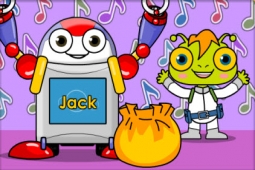 SoundsIn this section listen, watch, sing and dance with Sam and Pam. Discover English phonemes with fun and interactive action songs. All of the songs are based on the UK phonics programme Letters and Sounds. Have fun while you learn to read and speak in English!http://learnenglishkids.britishcouncil.org/en/sounds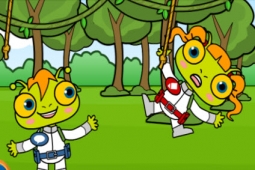 SpeakIn this section Sam and Pam want to learn how to speak English. Listen and watch their adventure stories and try to hear all the English phonemes that they can hear. Can you say the sounds too?http://learnenglishkids.britishcouncil.org/en/speakTongue - twisterhttp://learnenglishkids.britishcouncil.org/ru/category/topics/tongue-twisterhttp://www.english-easy.info/tonguetwisters/#axzz1h5ZS4BJhЗнакомствоSay helloHello-здравствуйHi - привет, а что же мне сказать в ответ?Пожалуй, буду вежлив я – Good morning милые друзья.***Жил-был на свете маленький кролик.Он по утрам говорил всем: «Good morning»Солнечный зайчик смеялся в ответ:«Доброе утро! Good morning!Hello! Всем привет!»Как здороватьсяДаже если ты молчун,
Даже если бука,
Говори: "Good afternoon!" 
Если встретишь друга.
Это днем, когда светло
И спешишь не очень.
А спешишь, скажи: "Hello!" 
Как бы, между прочим.
Вечер выдался плохой,
С ветром или с ливнем.
Все равно, придя домой,
Ты скажи: "Good evening!" 
Посмотри: опять светло,
Синь на небосклоне.
Утро доброе пришло.
Говори: "Good morning!До свиданияБудь вежлив и не забывай,
Прощаясь говорить: 
"Good-bye!"Good - byeGood - bye,Good - bye,Good - byeMy doll.Good - bye,Good - bye,Good - byeYou all.“What is your name?”What is your name?What is your name?Now tell me, please,What is your name?My name is Helen,My name is Helen,My name is Helen,That`s my name.ЗарядкаOne, two, three(please)                                             Hop,hop,hop!One, two, threeStop!One, two, three(please)                                              Hop,hop,hop!СчиталкаПосчитать хочу я вам:
Вот одна овечка, one. 
К ней шагают по мосту 
Сразу две овечки, two.
Сколько стало? Посмотри. 
Три теперь овечки, three.
Вон еще недалеко. 
Их уже — четыре, four.
К ним спешит овечка вплавь — 
Стало пять овечек, five.
Вдруг, откуда не возьмись
Еще овечка — шесть их, six.
Это кто за стогом сена? 
Семь уже овечек, seven.
Стал считать я их скорей — 
Получилось восемь, eight.
Но на двор явились к нам 
Почему-то девять, nine.
Я считал их целый день, 
Оказалось десять, ten.Ну а ты, хочу я знать, 
Сможешь всех пересчитать?One, two, three, four,Mary’s at the cottage door!Five, six, seven, eight,Eating cherries off the plate.Hello, Pam!Hello, Pam!Hello, May!How are you?Fine! I`m ten today!Я и моя семьяFather, mother,Sister, brother,Hand in handWith one another.My familyI have a mother,I have a father,I have a brother Paul.I have an aunt,I have an uncle,How I love them all!Good night, Mother,Good night, Farther,Kiss your little son.Good night, Sister,Good night, Brother,Good night, everyone.How is your mother?She is fine, thanks.How is your father?He is fine, thanks!Dear mother, dear father,I like you!Dear mother, dear father,Do you like me, too?I like to play I like to jumpI like to runI like to playIt`s fun.Clap, clap, clap your hands,Clap your hands together.Stamp, stamp, stamp your feet,Stamp your feet together.Spin, spin, spin around,Spin around together.Dance, dance, dance a dance,Dance a dance together.Fly, fly, fly up high,Fly up high together.Swim, swim, swim ahead,Swim ahead together.Nod, nod, nod your head,Nod your head together.Мир моих увлеченийOne, two, I like you. One, two, I like you.One, two, three, you like me and I like you.One, two, I like you. One, two, I like you.One, two, three, you like me and I like you. (I do!)I like to skipI like to skip,
I like to jump,
I like to run about,
I like to play,
I like to sing,
I like to laugh and shout.Hands up!Hands down!Hands on hips!Sit down!Hands up!To the sides!Bend left!Bend right!One, two, three! Hop!One, two, three! Stop!Stand still!Я и мои друзьяIt`s fun to be thisIt`s fun to be thatTo jump like a dogTo mew like a cat.Look! It’s a clown. He is orange, green, and brownHe is purple, red, and blueHe is yellow, tooHead and shoulders,knees and toes, knees and toes, knees and toes!Head and shoulders,knees and toes,eyes, ears, mouth and nose!I see green,I see yellow,I see that funny fellow,I see white, I see black,I see this and that, and that.ColoursRed, yellow, pink and white.
Let's play ball day and night! My cat is fat,My cat is black.My cat likes rats – Both lean and fat.***У меня есть собачка ЛайкаОна мне нравитсяI like it«И ты мне нравишься, хозяйка»Сказала по-собачьи Лайка.КотКот ни в чем не виноват.
Он всегда был белый, white.
Но залез в трубу на крыше,
Черный, black, оттуда вышелСобакаОчень длинный поводок 
У моей собаки, dog. 
Поводок в руке держу, 
А ее не нахожу. 
В пруд без спроса окунулась 
И довольная вернулась.СветофорЗнаю, самый строгий цвет 
В светофоре красный, red. 
Если вдруг он загорится, 
Все должны остановиться!Море и солнцеНарисую кораблю
Море синей краской, blue.
А потом раскрашу смело
Солнце желтой краской, yellow.
Волны плещут через край.
Новый лист скорей давай!ШоколадкаБольше всех цветов по нраву 
Мне коричневый цвет, brown.
Потому что очень сладкий 
Цвет у каждой шоколадкиМандаринВот неспелый мандарин.
Он пока зеленый, green. 
Но дозреет, и запомнишь
Ты оранжевый цвет, orange.МышкаКотик, котик, пожалей 
Мышку серенькую, grey.
Если очень хочешь кушать, 
Кушай яблоки и груши.ЗагадкаСолнце - yellow, небо - blue. 
Очень я глядеть люблю
В стеклышко цветное, glass,
Закрывая левый глаз. 
Небо - purple, солнце - red. 
Догадайся, что за цвет 
У волшебного стекла,
Раз береза pink была? (розовый)I see pink, I see brown, I stand up, I sit down,I see red, I see blue,I see you, and you, and you.***Red, yellow, pink and white.Let's play ball day and night!Моя школаMy Class1, 2, 3. 1, 2, 3.I like school andschool likes me!This is my right hand,I'll raise it up high (Raise the right hand)This is my left hand,I'll touch the sky. (Raise the left hand.)Right hand, (Show the right palm.)Left hand, (Show the left palm)Roll them around. (Roll hands around)Left hand, (Show the left palm)Right hand, (Show the right palm)Turn around, turn around.Мир вокруг меняGiraffes are tall, with necks so long. (Stand on tip toes; raise arms highup into the air)Elephants' trunks are big and strong. (Make trunk with a hand and an arm)Zebras have stripes and can gallop away, (Gallop around in a circle)While monkeys in the trees do sway. (Sway back and forth)Old crocodile swims in a pool so deep, (Pretend to swim)Turtles in the sun go to sleep. (Lay head on hands and close eyes)СвинкаЧто за странная картинка:
Pig, воспитанная свинка
Прямо в луже разлеглась.
Вот как свинки любят грязьЛевНа кого щенок залаял?
В клетке лев огромный, lion.
Пусть узнает царь зверей, 
Кто зубастей и смелей!МышьМышка, mouse, сон видала,
Будто ростом с гору стала.
И как маленькая мошка 
Перед ней стояла кошка.
Храбро глядя сверху вниз,
Мышь сказала ей: "Кис-кис!"В лесуСобирать для печки хворост
Я отправился в лес, forest, 
Ни ружья не взял, ни пуль — 
Не боюсь я волка, wolf. 
Я ничуть не оробею, 
Повстречав медведя, bear. 
Захочу, схвачу за хвост 
Рыжую лисицу, fox.
Только то, что я не трус, 
Позабыл соседский гусь.
Встал он грозно на пути.
Как теперь мне в лес пройти?В зоопаркеГде увидеть отгадай-ка 
В городе тигренка, tiger,
Или горную козу?
Только в зоопарке. Zoo.
Кто в далеких странах не был,
Здесь найдет верблюда, camel,
И конечно Крошку Ру
Кенгуренка, kangaroo. 
И похожая на тигра 
Вся в полоску зебра, zebra.
Дал банан я обезьянке. 
Рада обезьянка, monkey,
Жаль, чем угостить не знал 
Крокодила, crocodile.
Предложил ему конфету — 
Он обиделся за это. 
Подходить не велено 
Мне к слоненку, elephant.
Он ужасно озорной:
Обливает всех водой.Страна/страны изучаемого языка и родная странаUp, down,Up, down,Which is the wayTo London Town?Where? Where?Up in the air,Close your eyes – And you are there!London BridgeLondon Bridge is falling down, falling down, falling down,London Bridge is falling down, My fair lady!Humpty-DumptyHumpty-Dumpty
Sat on a wall,
Humpty-Dumpty
Had a great fall;
All the King's horses
And all the King's man
Couldn't put Humpty
Together again.Шалтай-болтайШалтай-Болтай 
Сидел на стене.
Шалтай-Болтай
Свалился во сне.
Вся королевская конница,
Вся королевская рать
Не может Шалтая,
Не может Болтая,
Шалтая-Болтая,
Болтая-Шалтая,
Шалтая-Болтая собрать.BingoThere was a farmer had a dog,And Bingo was his name,And Bingo was his name, o!B-I-N-G-O, B-I-N-G-O, B-I-N-G-O,And Bingo was his name, o!Teddy Bear, Teddy Bear, touch your noseTeddy Bear, Teddy Bear, touch your toes;Teddy Bear, Teddy Bear, touch the ground,Teddy Bear, Teddy Bear, turn around.Teddy Bear, Teddy Bear, turn around,Teddy Bear, Teddy Bear, touch the ground,Teddy Bear, Teddy Bear, reach up highTeddy Bear, Teddy Bear, wink one eye,Teddy Bear, Teddy Bear, slap your knees,Teddy Bear, Teddy Bear, sit down please.«Рассмотрено»на заседании кафедры социально-гуманитарных наукРуководитель кафедры _____________/Арапкина И.Г./                       ФИОПротокол № 1 от «28» августа 2015 «Согласовано»Заместитель директора по ВР МАОУ «Артинский лицей»_____________/В.П.Кашина/«31» августа 2015 г.«Утверждаю»Директор МАОУ «Артинский лицей»_____________/Ф.Ф. Бугуева/Приказ № 53/1 от «31» августа 2015 г.Сфера общения /темаТематика общенияКоличество часов1. Знакомство.Приветствие, знакомство с  одноклассниками, учителем, персонажами детских произведений. Имя, возраст.82. Я и моя семья.Члены семьи, их имена, черты характера, какой он, что умеет делать. 103. Мир моих увлечений.Мои любимые занятия. Виды спорта и спортивные игры. 104. Я и мои друзья.Имя, возраст, внешность, характер, увлечения/хобби. Любимое домашнее животное: имя, возраст, цвет, размер, что умеет делать.105. Моя школа.Школьные принадлежности.106. Мир вокруг меня.Дикие и домашние животные. 107. Страна/страны изучаемого языка и родная страна.Общие  сведения: название, столица. Литературные персонажи популярных книг моих сверстников (имена героев книг, черты характера). Небольшие произведения детского фольклора на изучаемом языке (рифмовки, стихи, песни).10№ппКоммуникативные задачиПониманиеГоворениеГоворениеГоворениеСтихиИгры№ппКоммуникативные задачиПониманиеЗвукиСловаСтруктурыСтихиИгрыЗнакомство (8 ч)Знакомство (8 ч)Знакомство (8 ч)Знакомство (8 ч)Знакомство (8 ч)Знакомство (8 ч)Знакомство (8 ч)Знакомство (8 ч)1.1) Поздороваться и ответить на приветствие;2) Представиться и узнать имя партнера, его возраст;3) рассказать о себе, сообщив имя, возраст.4) ПопрощатьсяWhat is your name?m, ai, n, ei, i, z, h. ouHi, Hello, Good morning, Good bye, my, name, isMy name is …“Say hello”“Маленький кролик”“Как здороваться”“До свидания”“Good – bye”песня “What is your name?”зарядка “One, two, three”Звуки и имяКак тебя зовут?Угадай-ка!Передай другомуВежливый ТомУгадай по голосуМаски-шоуПоменяйтесь местамиЦифровой кубикВыбери цифруИгра с мячомПереводчикиХлопай-топайНазови слово по темеЭхоИспорченный  телефонФокусники2.1) Поздороваться и ответить на приветствие;2) Представиться и узнать имя партнера, его возраст;3) рассказать о себе, сообщив имя, возраст.4) ПопрощатьсяWhat is his/her name?w, ο, t, j, h, ə:, zWhat, your, his, her, a boy, a girlWhat is your (his/her) name?песня “What is your name?”зарядка “One, two, three”Звуки и имяКак тебя зовут?Угадай-ка!Передай другомуВежливый ТомУгадай по голосуМаски-шоуПоменяйтесь местамиЦифровой кубикВыбери цифруИгра с мячомПереводчикиХлопай-топайНазови слово по темеЭхоИспорченный  телефонФокусники3.1) Поздороваться и ответить на приветствие;2) Представиться и узнать имя партнера, его возраст;3) рассказать о себе, сообщив имя, возраст.4) ПопрощатьсяCount from … to…How old are you?  au, l, d, a:, , r, f, i:, eOne, two, three, four, five, six, seven, eight, nine, tenI`m …песня “What is your name?” “Считалка”зарядка “One, two, three”Звуки и имяКак тебя зовут?Угадай-ка!Передай другомуВежливый ТомУгадай по голосуМаски-шоуПоменяйтесь местамиЦифровой кубикВыбери цифруИгра с мячомПереводчикиХлопай-топайНазови слово по темеЭхоИспорченный  телефонФокусники4.1) Поздороваться и ответить на приветствие;2) Представиться и узнать имя партнера, его возраст;3) рассказать о себе, сообщив имя, возраст.4) ПопрощатьсяHow old is he/she?e, v, s, ks, ei, z, auHe/she is …“Считалка”“One, two, three, four”Hello, Pam!зарядка “One, two, three”Звуки и имяКак тебя зовут?Угадай-ка!Передай другомуВежливый ТомУгадай по голосуМаски-шоуПоменяйтесь местамиЦифровой кубикВыбери цифруИгра с мячомПереводчикиХлопай-топайНазови слово по темеЭхоИспорченный  телефонФокусники5.1) Поздороваться и ответить на приветствие;2) Представиться и узнать имя партнера, его возраст;3) рассказать о себе, сообщив имя, возраст.4) ПопрощатьсяПовторениеПовторениеПовторениеПовторениеПовторениеПовторение№ппКоммуникативные задачиПониманиеГоворениеГоворениеГоворениеСтихиИгры№ппКоммуникативные задачиПониманиеЗвукиСловаСтруктурыСтихиИгрыЯ и моя семья (10 ч)Я и моя семья (10 ч)Я и моя семья (10 ч)Я и моя семья (10 ч)Я и моя семья (10 ч)Я и моя семья (10 ч)Я и моя семья (10 ч)Я и моя семья (10 ч)1.1) Рассказать о своей семье;2) Рассказать о своей семье, выразив свое отношение  к ее членам3) Описать членов семьи;4) Расспросить партнера о его семье.I have a … and you?, , a;, f, t, d, g, Mother, father, sister, brother, have I have a …Her/his name is …“Father, mother”Песенка “How  is your mother?' Зарядка “Clap, clap, clap your hands”Снежный комЗнакомые словаЗапомни словоЗакончи словоКто это?Слова-родственникиДорожкаЯ знаю 3 словаХлопай-топайНазови слово по темеЭхоИспорченный  телефонФокусники2.1) Рассказать о своей семье;2) Рассказать о своей семье, выразив свое отношение  к ее членам3) Описать членов семьи;4) Расспросить партнера о его семье.Do you have …?g, r, d, , s, t, ou, , f, a:, eGrandmother, grandfather, yes, not, noYes, I do.No, I don`t.I have a …I have  no …“Father, mother”“My family”Песенка “How is your mother?'Зарядка “Clap, clap, clap your hands”Снежный комЗнакомые словаЗапомни словоЗакончи словоКто это?Слова-родственникиДорожкаЯ знаю 3 словаХлопай-топайНазови слово по темеЭхоИспорченный  телефонФокусники3.1) Рассказать о своей семье;2) Рассказать о своей семье, выразив свое отношение  к ее членам3) Описать членов семьи;4) Расспросить партнера о его семье.Do you have …?“My family”Песенка “How  is your mother?'Зарядка “Clap, clap, clap your hands”Снежный комЗнакомые словаЗапомни словоЗакончи словоКто это?Слова-родственникиДорожкаЯ знаю 3 словаХлопай-топайНазови слово по темеЭхоИспорченный  телефонФокусники4.1) Рассказать о своей семье;2) Рассказать о своей семье, выразив свое отношение  к ее членам3) Описать членов семьи;4) Расспросить партнера о его семье.Is he …Is she …ai, s, k, l, v, ə, o, r, ŋ, d, t, I, ai Nice, clever, little, strong, good, tallHe is …She is …Yes, he is.Yes, she is.“Good night, Mother”Зарядка “Clap, clap, clap your hands”Снежный комЗнакомые словаЗапомни словоЗакончи словоКто это?Слова-родственникиДорожкаЯ знаю 3 словаХлопай-топайНазови слово по темеЭхоИспорченный  телефонФокусники5.1) Рассказать о своей семье;2) Рассказать о своей семье, выразив свое отношение  к ее членам3) Описать членов семьи;4) Расспросить партнера о его семье.Can he/she …? ŋ, r, , n, dз, p, ei, k, m, a:, ei, iTo sing, to dance, to run, to jump, to play, to swim, to skipShe/he can … Yes, she/he can.No, she/he can`t.“Good night, Mother”“I like to play”Зарядка “Clap, clap, clap your hands”Снежный комЗнакомые словаЗапомни словоЗакончи словоКто это?Слова-родственникиДорожкаЯ знаю 3 словаХлопай-топайНазови слово по темеЭхоИспорченный  телефонФокусники6.1) Рассказать о своей семье;2) Рассказать о своей семье, выразив свое отношение  к ее членам3) Описать членов семьи;4) Расспросить партнера о его семье.I like my …“Dear mother”Зарядка “Clap, clap, clap your hands”Снежный комЗнакомые словаЗапомни словоЗакончи словоКто это?Слова-родственникиДорожкаЯ знаю 3 словаХлопай-топайНазови слово по темеЭхоИспорченный  телефонФокусники7.1) Рассказать о своей семье;2) Рассказать о своей семье, выразив свое отношение  к ее членам3) Описать членов семьи;4) Расспросить партнера о его семье.ПовторениеПовторениеПовторениеПовторениеПовторениеПовторение№ппКоммуникативные задачиПониманиеГоворениеГоворениеГоворениеСтихиИгры№ппКоммуникативные задачиПониманиеЗвукиСловаСтруктурыСтихиИгрыМир моих увлечений (10 ч)Мир моих увлечений (10 ч)Мир моих увлечений (10 ч)Мир моих увлечений (10 ч)Мир моих увлечений (10 ч)Мир моих увлечений (10 ч)Мир моих увлечений (10 ч)Мир моих увлечений (10 ч)1.1)Предложить гостям поиграть в разные игры.2)Посоветовать другу, чем можно заняться в свободное время.Can you play …?Do you like to play …?b, s, ai, æ, n, t, l, w, , Basketball, football, volleyball, ball, withI can play …I like to play …Yes, I do.No, I don`t.“One, two, I like you” Зарядка “Hands up!”Будь внимательнымЯ - учительЗаметь ошибкуЯ умеюМальчики-девочкиСекретный приказВеселый кубикА ты?Знакомые словаЗапомни словоЗакончи словоЯ знаю 3 словаХлопай-топайНазови слово по темеЭхоИспорченный  телефонФокусники2.1)Предложить гостям поиграть в разные игры.2)Посоветовать другу, чем можно заняться в свободное время.h, m, I, æ, d, t, b, p tennis, hockey, badmintonCan you …?Do you like to …?“I like to skip”Зарядка “Hands up!”Будь внимательнымЯ - учительЗаметь ошибкуЯ умеюМальчики-девочкиСекретный приказВеселый кубикА ты?Знакомые словаЗапомни словоЗакончи словоЯ знаю 3 словаХлопай-топайНазови слово по темеЭхоИспорченный  телефонФокусники3.1)Предложить гостям поиграть в разные игры.2)Посоветовать другу, чем можно заняться в свободное время.r, d, s, i:, ei, ai, k, ŋ To ride a bike, to ski, to skate, to sing songsLet`s …Будь внимательнымЯ - учительЗаметь ошибкуЯ умеюМальчики-девочкиСекретный приказВеселый кубикА ты?Знакомые словаЗапомни словоЗакончи словоЯ знаю 3 словаХлопай-топайНазови слово по темеЭхоИспорченный  телефонФокусники4.1)Предложить гостям поиграть в разные игры.2)Посоветовать другу, чем можно заняться в свободное время.ПовторениеПовторениеПовторениеПовторениеПовторениеПовторение№ппКоммуникативные задачиПониманиеГоворениеГоворениеГоворениеСтихиИгры№ппКоммуникативные задачиПониманиеЗвукиСловаСтруктурыСтихиИгрыЯ и мои друзья (10 ч)Я и мои друзья (10 ч)Я и мои друзья (10 ч)Я и мои друзья (10 ч)Я и мои друзья (10 ч)Я и мои друзья (10 ч)Я и мои друзья (10 ч)Я и мои друзья (10 ч)1.1) Рассказать о своем друге, любимом домашнем питомцеюDoes he like to …? f, r, z, t∫, , p, eFriend, children, petHe/she likes to …Yes, he does.No, he doesn`t.“It`s fun to be this”“Look! It’s a clown”песня – зарядка “Head and shoulders”Знакомые словаСнежный комРазноцветный кубикРазноцветная дорожкаПокажи карточкуЦветик-семицветикЗапомни словоЗакончи словоКто ты?Я знаю 3 словаХлопай-топайНазови слово по темеЭхоИспорченный  телефонФокусники2,1) Рассказать о своем друге, любимом домашнем питомцеюCan it …/æ, t, dз, d, t, I, , a dog, a cat,  a budgie, fishIt can …Yes, it can.No, it can`t.“Colours”“My cat is fat”песня “I see green”Знакомые словаСнежный комРазноцветный кубикРазноцветная дорожкаПокажи карточкуЦветик-семицветикЗапомни словоЗакончи словоКто ты?Я знаю 3 словаХлопай-топайНазови слово по темеЭхоИспорченный  телефонФокусники3,1) Рассказать о своем друге, любимом домашнем питомцеюWhat colour is it?e, i:, ai, æ , k, w, r, bRed, green, yellow, blue, white, black, brownIt is …песня “I see pink”“Red”Знакомые словаСнежный комРазноцветный кубикРазноцветная дорожкаПокажи карточкуЦветик-семицветикЗапомни словоЗакончи словоКто ты?Я знаю 3 словаХлопай-топайНазови слово по темеЭхоИспорченный  телефонФокусники4,1) Рассказать о своем друге, любимом домашнем питомцеюПовторениеПовторениеПовторениеПовторениеПовторениеПовторение№ппКоммуникативные задачиПониманиеГоворениеГоворениеГоворениеСтихиИгры№ппКоммуникативные задачиПониманиеЗвукиСловаСтруктурыСтихиИгрыМоя школа (10 ч)Моя школа (10 ч)Моя школа (10 ч)Моя школа (10 ч)Моя школа (10 ч)Моя школа (10 ч)Моя школа (10 ч)Моя школа (10 ч)1.1) Рассказать, что лежит в портфелеs, l, u:, u, l, i:, i, t∫School, class, teacher, pupil “My Class”Зарядка “This is my right hand”Знакомые словаСнежный комЗапомни словоЗакончи словоЯ знаю 3 словаХлопай-топайНазови слово по темеЭхоИспорченный  телефонФокусники2.1) Рассказать, что лежит в портфелеp, b, e, u, u:, a:, , k, g, r, n Pen, pencil, book, rubber, rulerЗнакомые словаСнежный комЗапомни словоЗакончи словоЯ знаю 3 словаХлопай-топайНазови слово по темеЭхоИспорченный  телефонФокусники3.1) Рассказать, что лежит в портфелеПовторениеПовторениеПовторениеПовторениеПовторениеПовторение№ппКоммуникативные задачиПониманиеГоворениеГоворениеГоворениеСтихиИгры№ппКоммуникативные задачиПониманиеЗвукиСловаСтруктурыСтихиИгрыМир вокруг меня (10 ч)Мир вокруг меня (10 ч)Мир вокруг меня (10 ч)Мир вокруг меня (10 ч)Мир вокруг меня (10 ч)Мир вокруг меня (10 ч)Мир вокруг меня (10 ч)Мир вокруг меня (10 ч)1.1)Рассказать об обитателях зоопарка/леса (название, какой он, что умеет делать)Is it ..?t, t, ks, ai, g, k, z, rForest, zoo, big, small, good, bad,tiger, fox, bear It is …It is not …It can…Зарядка “Giraffes are tall”Знакомые словаСнежный комЗапомни словоЗакончи словоПокажи картинкуПоменяйтесь местамиПоиграем с мячомДорожкаЦиркУгадай-каКто ты?Какая обезьянка?Кто это?Я знаю 3 словаХлопай-топайНазови слово по темеЭхоИспорченный  телефонФокусники2.1)Рассказать об обитателях зоопарка/леса (название, какой он, что умеет делать)s, z, au, f, v, k, g, b, p, rcrocodile, kangaroo, zebra, lion, pig, mouse, мн. ч. им. сущ.Знакомые словаСнежный комЗапомни словоЗакончи словоПокажи картинкуПоменяйтесь местамиПоиграем с мячомДорожкаЦиркУгадай-каКто ты?Какая обезьянка?Кто это?Я знаю 3 словаХлопай-топайНазови слово по темеЭхоИспорченный  телефонФокусники3.1)Рассказать об обитателях зоопарка/леса (название, какой он, что умеет делать)e, f, v, t, d, æ, , I, m, n, k, welephant, camel, monkey, wolfЗнакомые словаСнежный комЗапомни словоЗакончи словоПокажи картинкуПоменяйтесь местамиПоиграем с мячомДорожкаЦиркУгадай-каКто ты?Какая обезьянка?Кто это?Я знаю 3 словаХлопай-топайНазови слово по темеЭхоИспорченный  телефонФокусники1)Рассказать об обитателях зоопарка/леса (название, какой он, что умеет делать)Знакомые словаСнежный комЗапомни словоЗакончи словоПокажи картинкуПоменяйтесь местамиПоиграем с мячомДорожкаЦиркУгадай-каКто ты?Какая обезьянка?Кто это?Я знаю 3 словаХлопай-топайНазови слово по темеЭхоИспорченный  телефонФокусники4.1)Рассказать об обитателях зоопарка/леса (название, какой он, что умеет делать)ПовторениеПовторениеПовторениеПовторениеПовторениеПовторение№ппКоммуникативные задачиПониманиеГоворениеГоворениеГоворениеСтихиИгры№ппКоммуникативные задачиПониманиеЗвукиСловаСтруктурыСтихиИгрыСтрана/страны изучаемого языка и родная страна (10 ч)Страна/страны изучаемого языка и родная страна (10 ч)Страна/страны изучаемого языка и родная страна (10 ч)Страна/страны изучаемого языка и родная страна (10 ч)Страна/страны изучаемого языка и родная страна (10 ч)Страна/страны изучаемого языка и родная страна (10 ч)Страна/страны изучаемого языка и родная страна (10 ч)Страна/страны изучаемого языка и родная страна (10 ч)1.1) Рассказать английское стихотворение2) Разучить и спеть английскую песенкуl, w, , ŋ, ə, , , æ, b, p, d, t, n, mWinnie – the – Pooh, Piglet, Alice,“Up, down”Песня “London Bridge”Зарядка “Teddy Bear”Знакомые словаСнежный комЗапомни словоЗакончи словоХлопай-топайНазови слово по темеЭхоИспорченный  телефонФокусники2.1) Рассказать английское стихотворение2) Разучить и спеть английскую песенку, , ŋ, æ, ∫, , d, t, lLondon, England“Humpty-Dumpty” Зарядка “Teddy Bear”Знакомые словаСнежный комЗапомни словоЗакончи словоХлопай-топайНазови слово по темеЭхоИспорченный  телефонФокусники3.1) Рассказать английское стихотворение2) Разучить и спеть английскую песенкуПесня “Bingo”Зарядка “Teddy Bear”Знакомые словаСнежный комЗапомни словоЗакончи словоХлопай-топайНазови слово по темеЭхоИспорченный  телефонФокусники4.1) Рассказать английское стихотворение2) Разучить и спеть английскую песенкуПодготовка к концерту.Подготовка к концерту.Подготовка к концерту.Подготовка к концерту.Подготовка к концерту.Подготовка к концерту.5.1) Рассказать английское стихотворение2) Разучить и спеть английскую песенкуПодготовка к концерту.Подготовка к концерту.Подготовка к концерту.Подготовка к концерту.Подготовка к концерту.Подготовка к концерту.6.1) Рассказать английское стихотворение2) Разучить и спеть английскую песенкуПроведение мероприятия для родителейПроведение мероприятия для родителейПроведение мероприятия для родителейПроведение мероприятия для родителейПроведение мероприятия для родителейПроведение мероприятия для родителей